CMS 64.9 Base: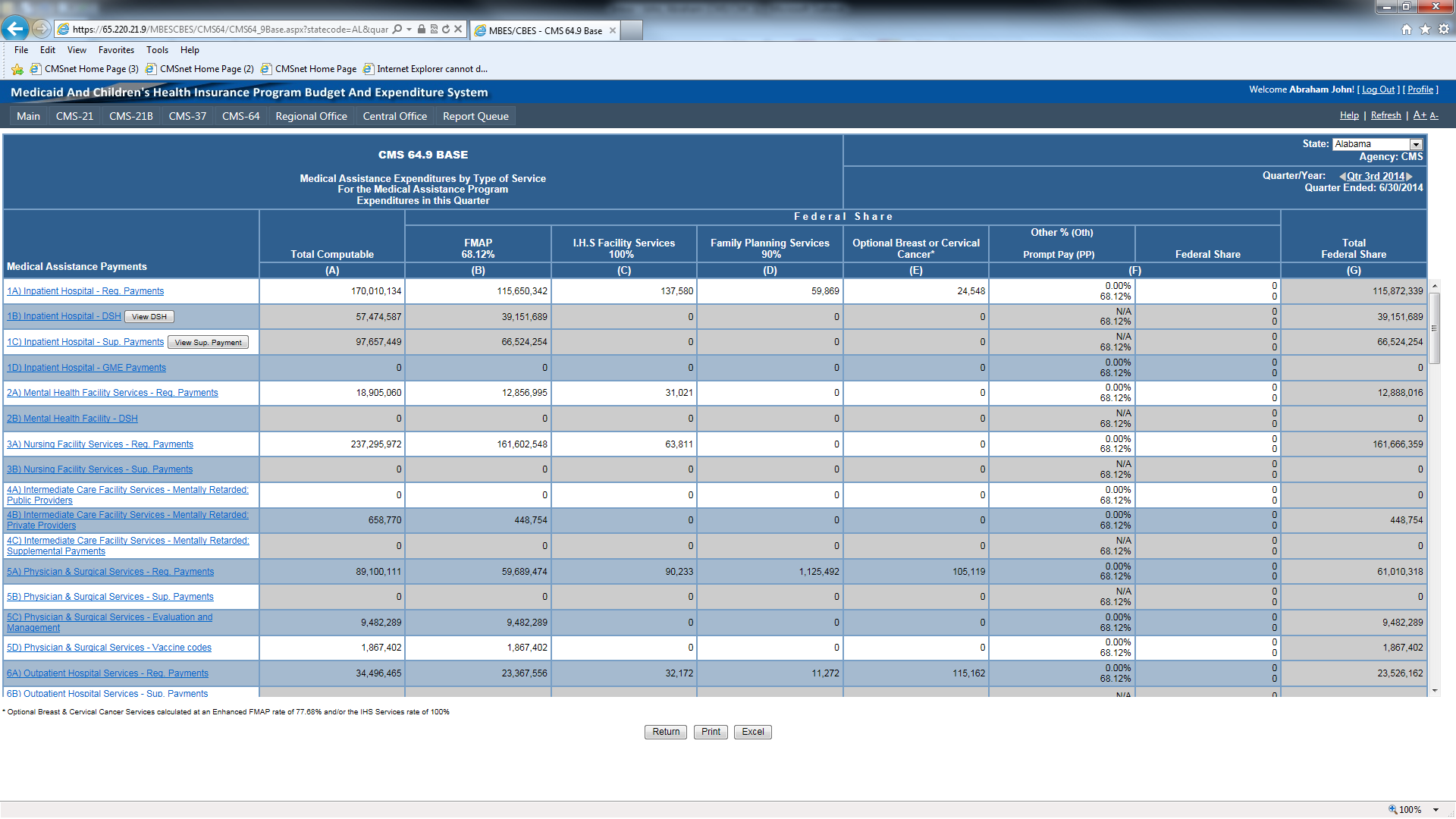 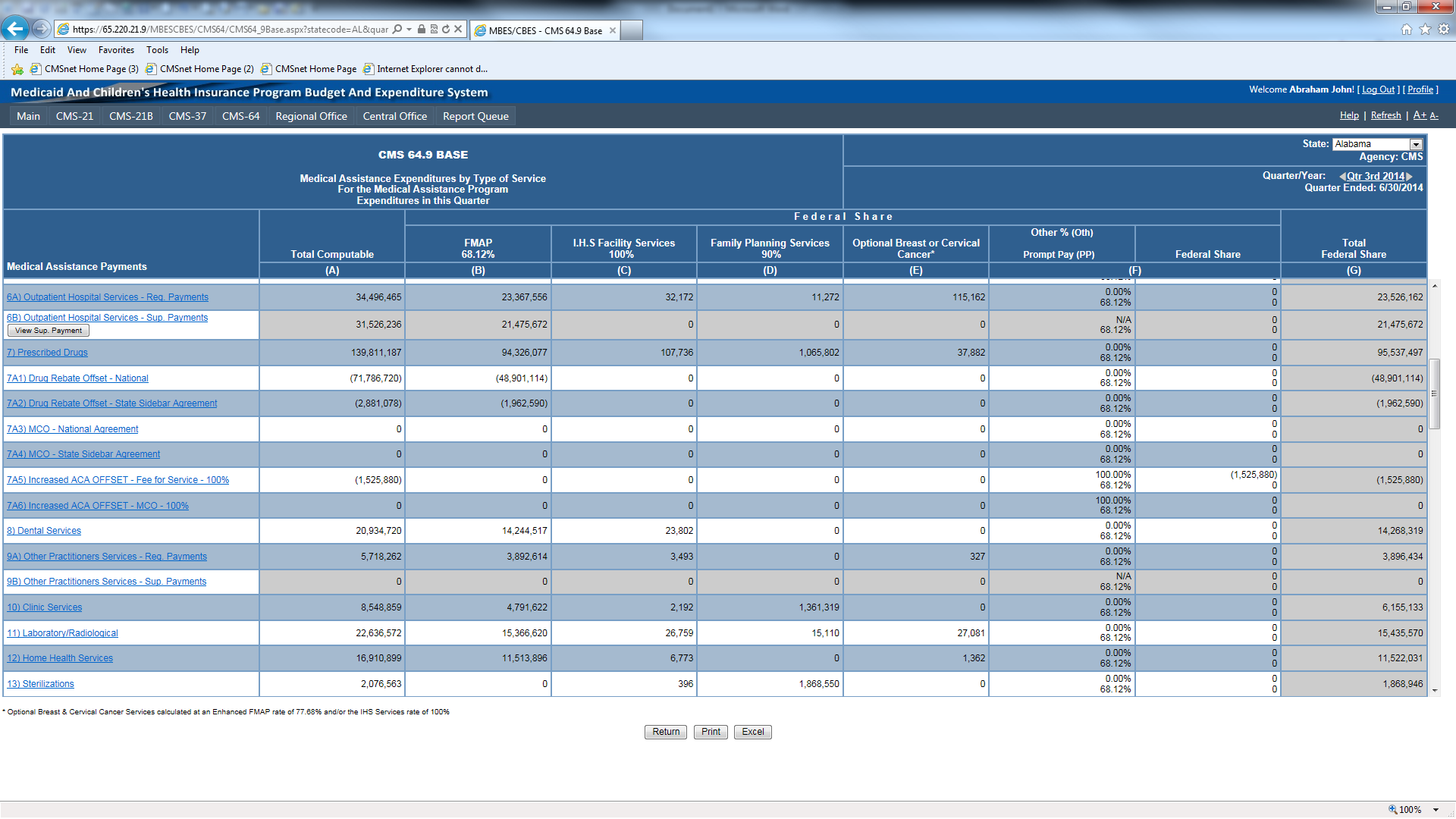 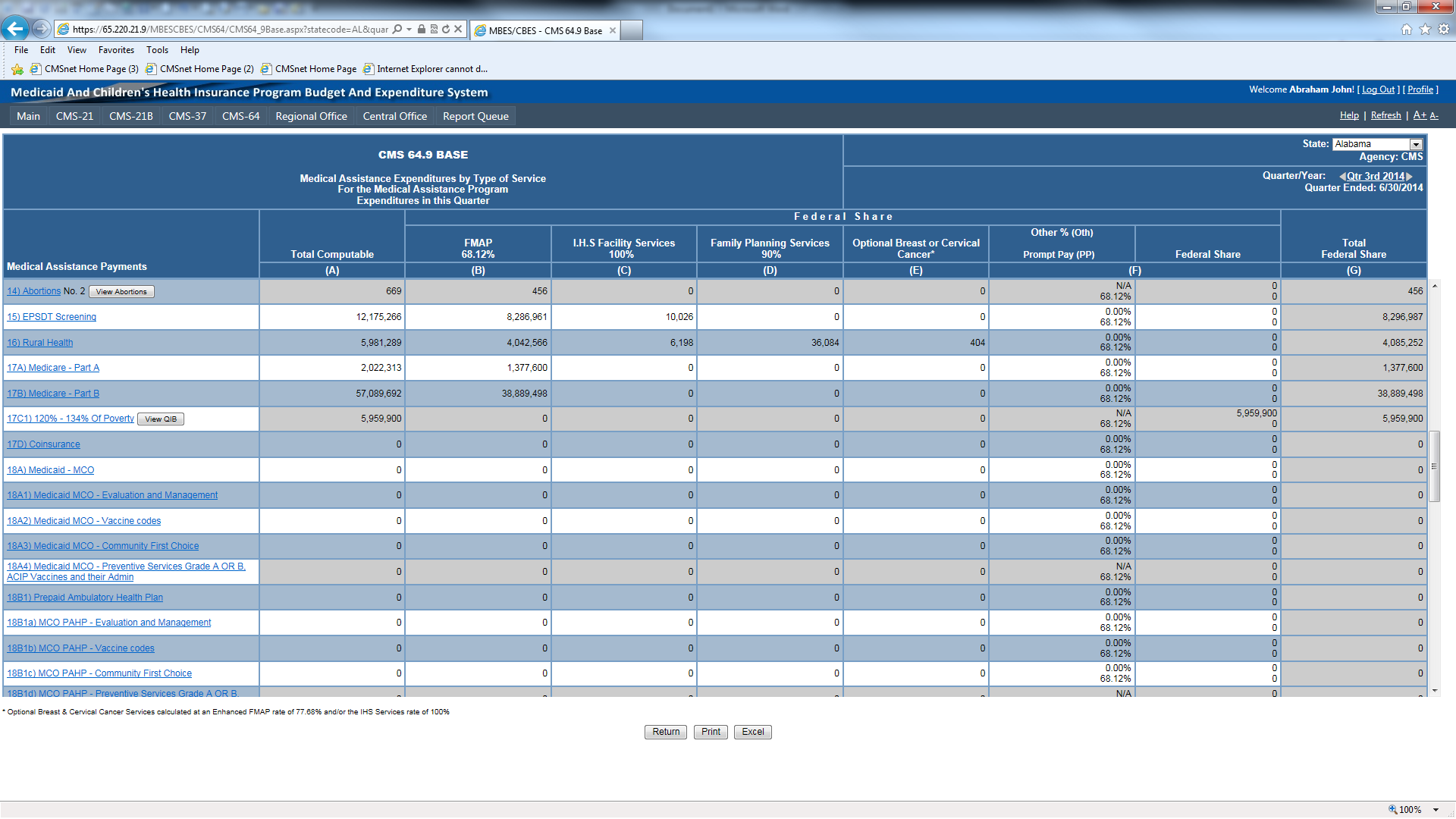 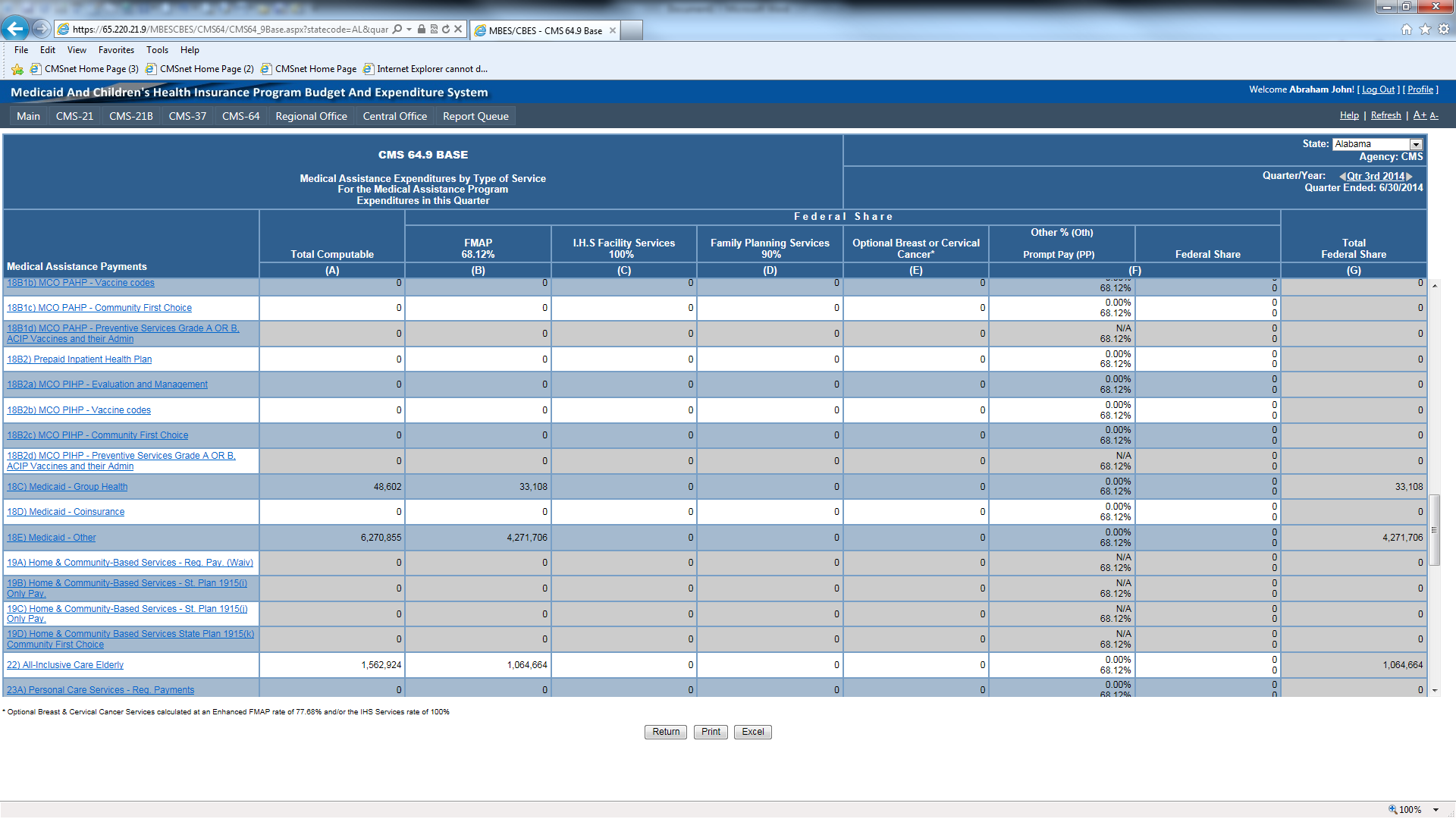 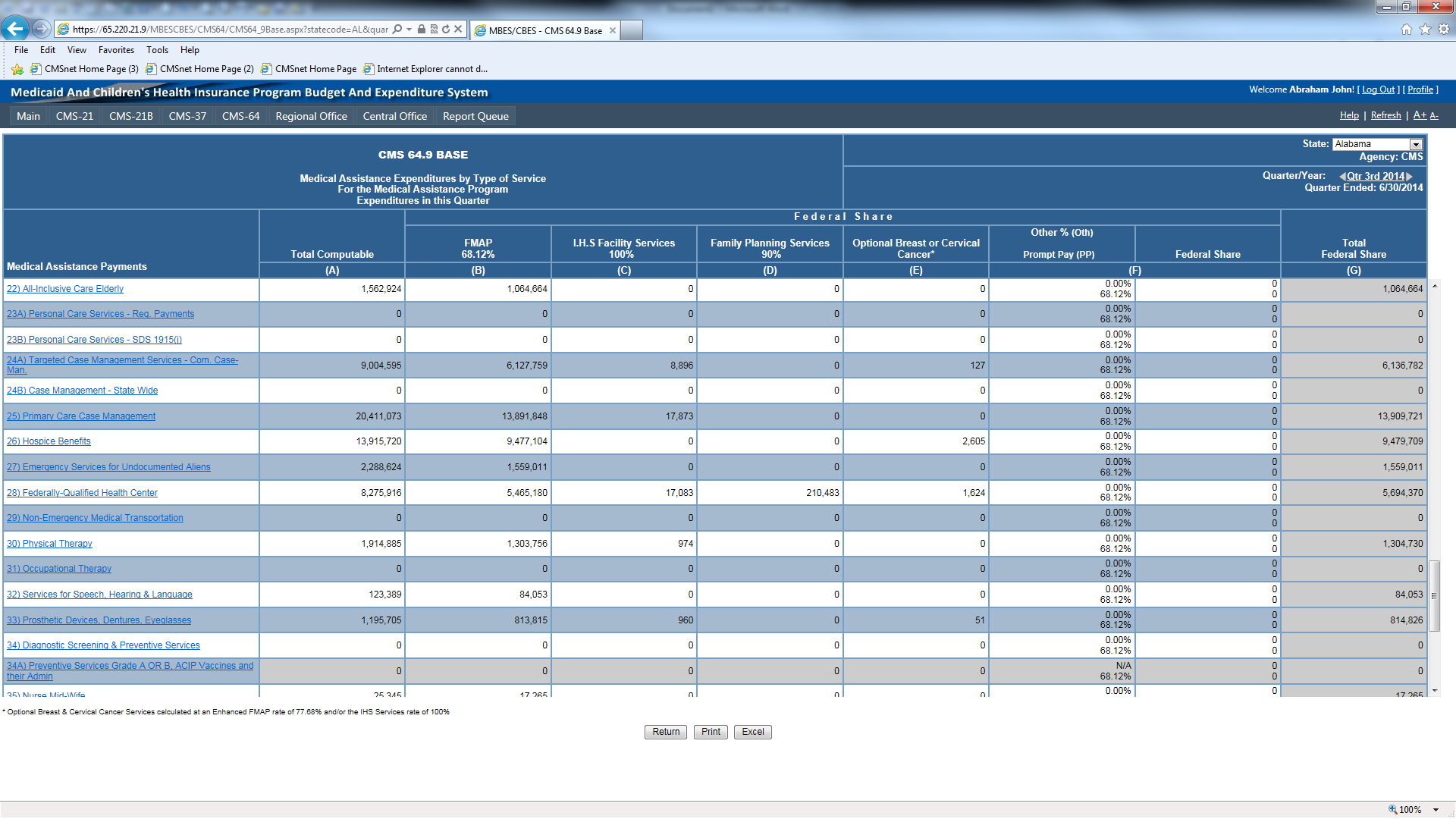 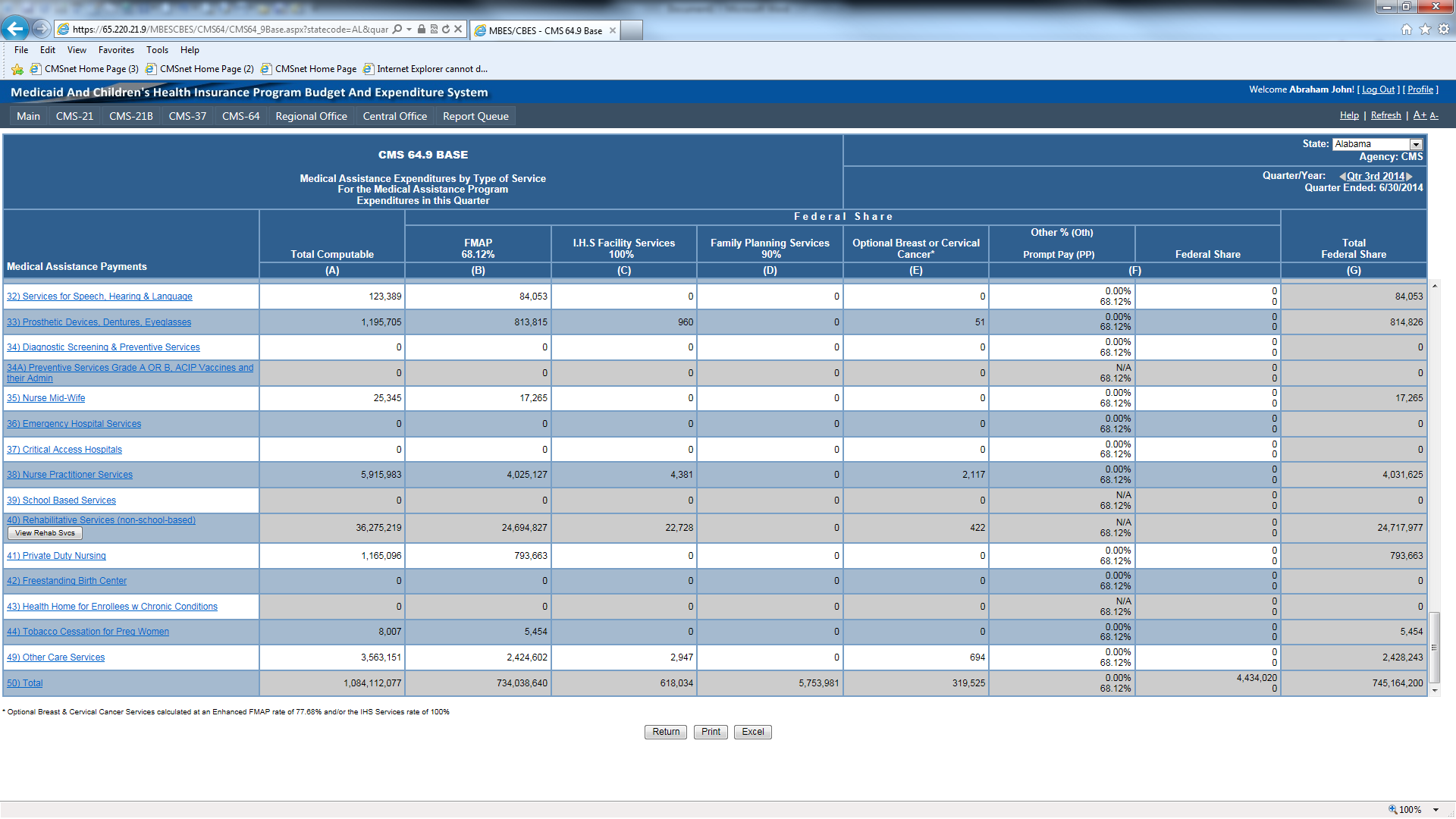 